Request for a Name Change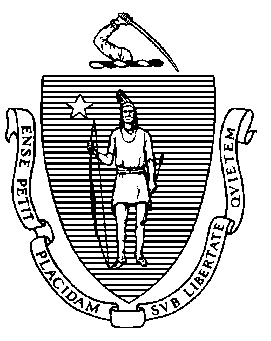 Massachusetts Department of
Elementary and Secondary EducationMassachusetts Department of
Elementary and Secondary EducationOffice of Educator Licensure                                                                                 Telephone: (781) 338-6600            135 Santilli Highway, Everett, Massachusetts 02149-1962TTY: N.E.T. Relay (800) 439-2370Please complete all areas of this form (type or print). Submit this form together with a copy of an official name change document as evidence (see options noted below), so that we may process your request in a timely manner. There is no fee for a name change.Please complete all areas of this form (type or print). Submit this form together with a copy of an official name change document as evidence (see options noted below), so that we may process your request in a timely manner. There is no fee for a name change.Please complete all areas of this form (type or print). Submit this form together with a copy of an official name change document as evidence (see options noted below), so that we may process your request in a timely manner. There is no fee for a name change.Please complete all areas of this form (type or print). Submit this form together with a copy of an official name change document as evidence (see options noted below), so that we may process your request in a timely manner. There is no fee for a name change.Please complete all areas of this form (type or print). Submit this form together with a copy of an official name change document as evidence (see options noted below), so that we may process your request in a timely manner. There is no fee for a name change.Please complete all areas of this form (type or print). Submit this form together with a copy of an official name change document as evidence (see options noted below), so that we may process your request in a timely manner. There is no fee for a name change.Please complete all areas of this form (type or print). Submit this form together with a copy of an official name change document as evidence (see options noted below), so that we may process your request in a timely manner. There is no fee for a name change.Please complete all areas of this form (type or print). Submit this form together with a copy of an official name change document as evidence (see options noted below), so that we may process your request in a timely manner. There is no fee for a name change.Please complete all areas of this form (type or print). Submit this form together with a copy of an official name change document as evidence (see options noted below), so that we may process your request in a timely manner. There is no fee for a name change.Please complete all areas of this form (type or print). Submit this form together with a copy of an official name change document as evidence (see options noted below), so that we may process your request in a timely manner. There is no fee for a name change.Please enclose/include valid evidence of name change (e.g. copy of Marriage License and/or Divorce Decree, Social Security Card, or Driver’s License). Requests to change a name to a hyphenated name, for example: Connolly-Jones, must include valid evidence of this change (e.g. Social Security Card with hyphenated name as your valid evidence)Requests to change middle and last name, for example using your maiden name as your middle name, must include valid evidence of this change (e.g. middle name on Social Security Card is your maiden/prior last name).Please enclose/include valid evidence of name change (e.g. copy of Marriage License and/or Divorce Decree, Social Security Card, or Driver’s License). Requests to change a name to a hyphenated name, for example: Connolly-Jones, must include valid evidence of this change (e.g. Social Security Card with hyphenated name as your valid evidence)Requests to change middle and last name, for example using your maiden name as your middle name, must include valid evidence of this change (e.g. middle name on Social Security Card is your maiden/prior last name).Please enclose/include valid evidence of name change (e.g. copy of Marriage License and/or Divorce Decree, Social Security Card, or Driver’s License). Requests to change a name to a hyphenated name, for example: Connolly-Jones, must include valid evidence of this change (e.g. Social Security Card with hyphenated name as your valid evidence)Requests to change middle and last name, for example using your maiden name as your middle name, must include valid evidence of this change (e.g. middle name on Social Security Card is your maiden/prior last name).Please enclose/include valid evidence of name change (e.g. copy of Marriage License and/or Divorce Decree, Social Security Card, or Driver’s License). Requests to change a name to a hyphenated name, for example: Connolly-Jones, must include valid evidence of this change (e.g. Social Security Card with hyphenated name as your valid evidence)Requests to change middle and last name, for example using your maiden name as your middle name, must include valid evidence of this change (e.g. middle name on Social Security Card is your maiden/prior last name).Please enclose/include valid evidence of name change (e.g. copy of Marriage License and/or Divorce Decree, Social Security Card, or Driver’s License). Requests to change a name to a hyphenated name, for example: Connolly-Jones, must include valid evidence of this change (e.g. Social Security Card with hyphenated name as your valid evidence)Requests to change middle and last name, for example using your maiden name as your middle name, must include valid evidence of this change (e.g. middle name on Social Security Card is your maiden/prior last name).Please enclose/include valid evidence of name change (e.g. copy of Marriage License and/or Divorce Decree, Social Security Card, or Driver’s License). Requests to change a name to a hyphenated name, for example: Connolly-Jones, must include valid evidence of this change (e.g. Social Security Card with hyphenated name as your valid evidence)Requests to change middle and last name, for example using your maiden name as your middle name, must include valid evidence of this change (e.g. middle name on Social Security Card is your maiden/prior last name).Please enclose/include valid evidence of name change (e.g. copy of Marriage License and/or Divorce Decree, Social Security Card, or Driver’s License). Requests to change a name to a hyphenated name, for example: Connolly-Jones, must include valid evidence of this change (e.g. Social Security Card with hyphenated name as your valid evidence)Requests to change middle and last name, for example using your maiden name as your middle name, must include valid evidence of this change (e.g. middle name on Social Security Card is your maiden/prior last name).Please enclose/include valid evidence of name change (e.g. copy of Marriage License and/or Divorce Decree, Social Security Card, or Driver’s License). Requests to change a name to a hyphenated name, for example: Connolly-Jones, must include valid evidence of this change (e.g. Social Security Card with hyphenated name as your valid evidence)Requests to change middle and last name, for example using your maiden name as your middle name, must include valid evidence of this change (e.g. middle name on Social Security Card is your maiden/prior last name).Please enclose/include valid evidence of name change (e.g. copy of Marriage License and/or Divorce Decree, Social Security Card, or Driver’s License). Requests to change a name to a hyphenated name, for example: Connolly-Jones, must include valid evidence of this change (e.g. Social Security Card with hyphenated name as your valid evidence)Requests to change middle and last name, for example using your maiden name as your middle name, must include valid evidence of this change (e.g. middle name on Social Security Card is your maiden/prior last name).Please enclose/include valid evidence of name change (e.g. copy of Marriage License and/or Divorce Decree, Social Security Card, or Driver’s License). Requests to change a name to a hyphenated name, for example: Connolly-Jones, must include valid evidence of this change (e.g. Social Security Card with hyphenated name as your valid evidence)Requests to change middle and last name, for example using your maiden name as your middle name, must include valid evidence of this change (e.g. middle name on Social Security Card is your maiden/prior last name).Current Full Name (First, Middle, Last)Current Full Name (First, Middle, Last)Current Full Name (First, Middle, Last)Current Full Name (First, Middle, Last)Previous Full Name (First, Middle, Last)Previous Full Name (First, Middle, Last)Previous Full Name (First, Middle, Last)Previous Full Name (First, Middle, Last)Previous Full Name (First, Middle, Last)Previous Full Name (First, Middle, Last)Street Address and Apartment Number (if any)Street Address and Apartment Number (if any)Street Address and Apartment Number (if any)Street Address and Apartment Number (if any)Street Address and Apartment Number (if any)Street Address and Apartment Number (if any)Street Address and Apartment Number (if any)Street Address and Apartment Number (if any)Street Address and Apartment Number (if any)Street Address and Apartment Number (if any)CityCityCityCityCityStateStateStateStateZip CodeEmail AddressEmail AddressEmail AddressEmail AddressEmail AddressEmail AddressEmail AddressEmail AddressEmail AddressEmail AddressDate of Birth (Month/Day/Year)Date of Birth (Month/Day/Year)Social Security #Social Security #Social Security #Social Security #Social Security #MEPID# or MA Educator License #MEPID# or MA Educator License #MEPID# or MA Educator License #Please print out this form and sign belowPlease print out this form and sign belowPlease print out this form and sign belowSignature (Current Name)Signature (Current Name)Signature (Current Name)Signature (Current Name)Signature (Current Name)Signature (Current Name)DateDateThe signed and dated Request for a Name Change form and supporting documentation can be: Uploaded directly into your ELAR account (fastest method).Login to ELAR at www.doe.mass.edu/licensure/On the Welcome to ELAR screen, click on the Check license status and history, make a payment linkOn the Inquiry – Activity Summary page, scroll towards the bottom and click on the Upload Documents button and follow prompts – click on Upload Help for any needed additional guidance.Please note: When choosing the Document Type, please select: Request for ELAR ChangeThe signed and dated Request for a Name Change form and supporting documentation can be: Uploaded directly into your ELAR account (fastest method).Login to ELAR at www.doe.mass.edu/licensure/On the Welcome to ELAR screen, click on the Check license status and history, make a payment linkOn the Inquiry – Activity Summary page, scroll towards the bottom and click on the Upload Documents button and follow prompts – click on Upload Help for any needed additional guidance.Please note: When choosing the Document Type, please select: Request for ELAR ChangeThe signed and dated Request for a Name Change form and supporting documentation can be: Uploaded directly into your ELAR account (fastest method).Login to ELAR at www.doe.mass.edu/licensure/On the Welcome to ELAR screen, click on the Check license status and history, make a payment linkOn the Inquiry – Activity Summary page, scroll towards the bottom and click on the Upload Documents button and follow prompts – click on Upload Help for any needed additional guidance.Please note: When choosing the Document Type, please select: Request for ELAR ChangeThe signed and dated Request for a Name Change form and supporting documentation can be: Uploaded directly into your ELAR account (fastest method).Login to ELAR at www.doe.mass.edu/licensure/On the Welcome to ELAR screen, click on the Check license status and history, make a payment linkOn the Inquiry – Activity Summary page, scroll towards the bottom and click on the Upload Documents button and follow prompts – click on Upload Help for any needed additional guidance.Please note: When choosing the Document Type, please select: Request for ELAR ChangeThe signed and dated Request for a Name Change form and supporting documentation can be: Uploaded directly into your ELAR account (fastest method).Login to ELAR at www.doe.mass.edu/licensure/On the Welcome to ELAR screen, click on the Check license status and history, make a payment linkOn the Inquiry – Activity Summary page, scroll towards the bottom and click on the Upload Documents button and follow prompts – click on Upload Help for any needed additional guidance.Please note: When choosing the Document Type, please select: Request for ELAR ChangeThe signed and dated Request for a Name Change form and supporting documentation can be: Uploaded directly into your ELAR account (fastest method).Login to ELAR at www.doe.mass.edu/licensure/On the Welcome to ELAR screen, click on the Check license status and history, make a payment linkOn the Inquiry – Activity Summary page, scroll towards the bottom and click on the Upload Documents button and follow prompts – click on Upload Help for any needed additional guidance.Please note: When choosing the Document Type, please select: Request for ELAR ChangeThe signed and dated Request for a Name Change form and supporting documentation can be: Uploaded directly into your ELAR account (fastest method).Login to ELAR at www.doe.mass.edu/licensure/On the Welcome to ELAR screen, click on the Check license status and history, make a payment linkOn the Inquiry – Activity Summary page, scroll towards the bottom and click on the Upload Documents button and follow prompts – click on Upload Help for any needed additional guidance.Please note: When choosing the Document Type, please select: Request for ELAR ChangeThe signed and dated Request for a Name Change form and supporting documentation can be: Uploaded directly into your ELAR account (fastest method).Login to ELAR at www.doe.mass.edu/licensure/On the Welcome to ELAR screen, click on the Check license status and history, make a payment linkOn the Inquiry – Activity Summary page, scroll towards the bottom and click on the Upload Documents button and follow prompts – click on Upload Help for any needed additional guidance.Please note: When choosing the Document Type, please select: Request for ELAR ChangeThe signed and dated Request for a Name Change form and supporting documentation can be: Uploaded directly into your ELAR account (fastest method).Login to ELAR at www.doe.mass.edu/licensure/On the Welcome to ELAR screen, click on the Check license status and history, make a payment linkOn the Inquiry – Activity Summary page, scroll towards the bottom and click on the Upload Documents button and follow prompts – click on Upload Help for any needed additional guidance.Please note: When choosing the Document Type, please select: Request for ELAR ChangeThe signed and dated Request for a Name Change form and supporting documentation can be: Uploaded directly into your ELAR account (fastest method).Login to ELAR at www.doe.mass.edu/licensure/On the Welcome to ELAR screen, click on the Check license status and history, make a payment linkOn the Inquiry – Activity Summary page, scroll towards the bottom and click on the Upload Documents button and follow prompts – click on Upload Help for any needed additional guidance.Please note: When choosing the Document Type, please select: Request for ELAR ChangeOr, mailed to:Massachusetts Department of Elementary and Secondary Education Office of Educator Licensure135 Santilli Highway,Everett, MA 02149-1962Massachusetts Department of Elementary and Secondary Education Office of Educator Licensure135 Santilli Highway,Everett, MA 02149-1962Massachusetts Department of Elementary and Secondary Education Office of Educator Licensure135 Santilli Highway,Everett, MA 02149-1962Massachusetts Department of Elementary and Secondary Education Office of Educator Licensure135 Santilli Highway,Everett, MA 02149-1962Massachusetts Department of Elementary and Secondary Education Office of Educator Licensure135 Santilli Highway,Everett, MA 02149-1962Massachusetts Department of Elementary and Secondary Education Office of Educator Licensure135 Santilli Highway,Everett, MA 02149-1962Massachusetts Department of Elementary and Secondary Education Office of Educator Licensure135 Santilli Highway,Everett, MA 02149-1962Massachusetts Department of Elementary and Secondary Education Office of Educator Licensure135 Santilli Highway,Everett, MA 02149-1962Massachusetts Department of Elementary and Secondary Education Office of Educator Licensure135 Santilli Highway,Everett, MA 02149-1962